RIWAYAT HIDUPAKIDAWATY. H, lahir di Watansoppeng, Kabupaten Soppeng, Sulawesi Selatan pada tanggal 21 September1995. Anak pertama dari tiga bersaudara, putri dari pasangan Hasanuddin dan Atijah. Penulis memulai pendidikannya di SD Negeri 6 Ujung Baru dan menyelesaikan pendidikannya pada tahun 2007. Pada tahun 2007 penulis melanjutkan pendidikannya di SMP Negeri 3 Watansoppeng dan tamat pada tahun 2010, kemudian pada tahun yang sama penulis melanjutkan pendidikannya ke SMK Negeri 1 Watansoppeng dan tamat pada tahun 2013. Selanjutnya pada tahun 2013, penulis melanjutkan pendidikan di Universitas Negeri Makassar dan terdaftar sebagai mahasiswa Jurusan Administrasi Pendidikan SI-Reguler  Fakultas Ilmu Pendidikan sampai tahun 2018.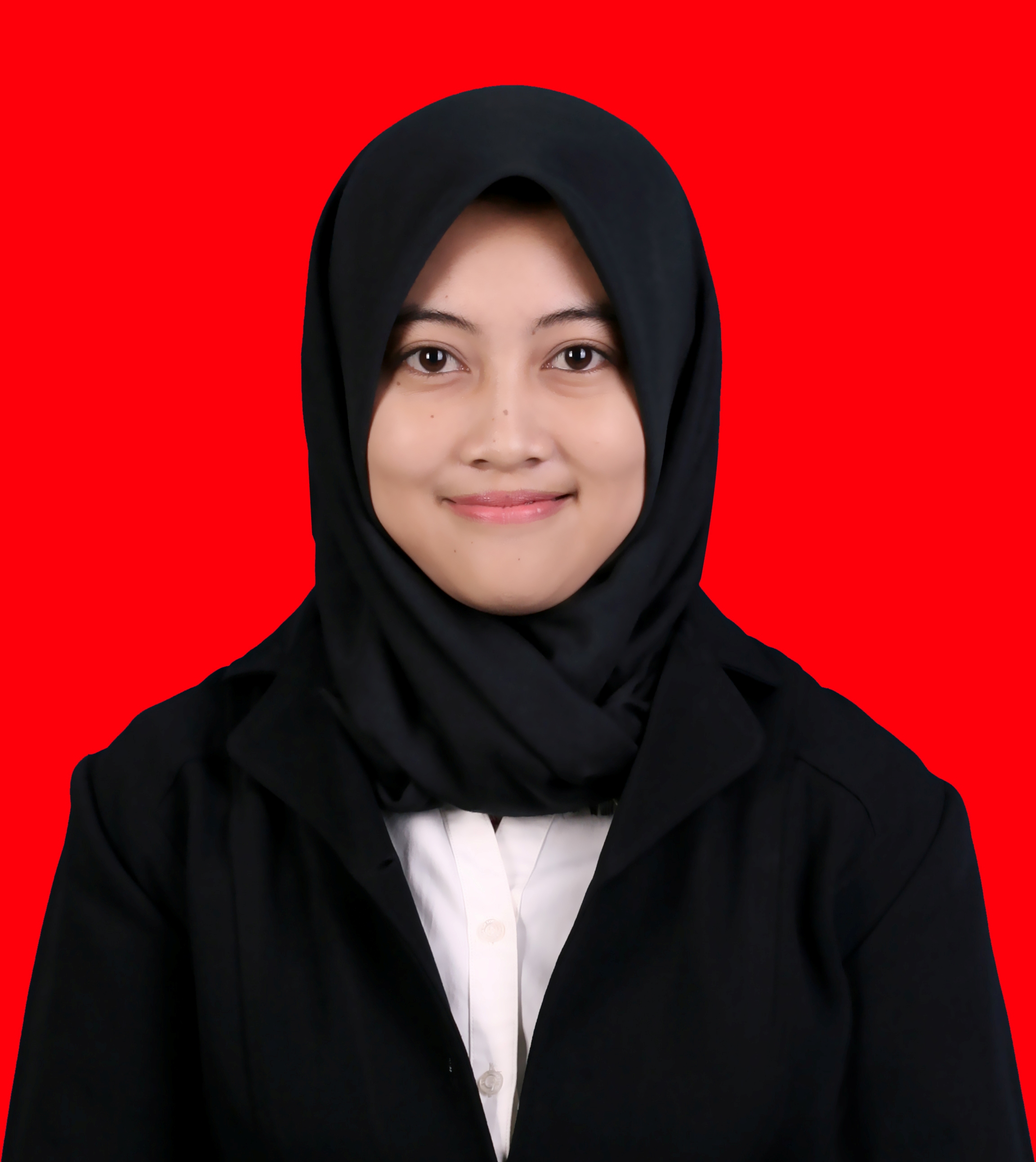 